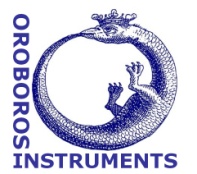 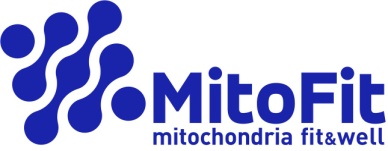 	2016-11-21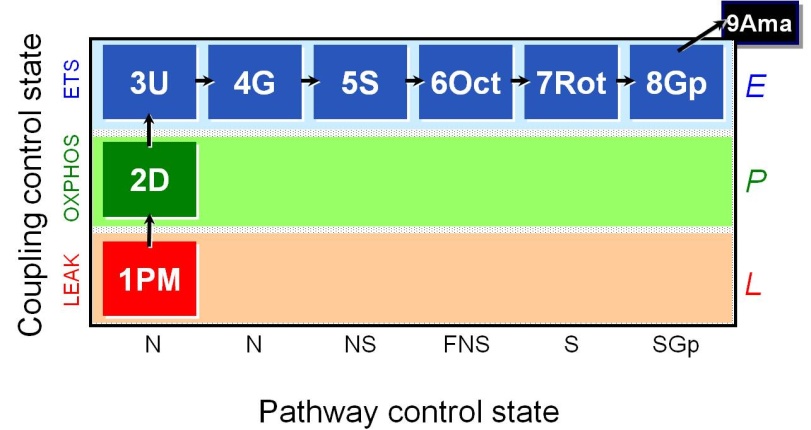 O2k and DatLab file:   P___ ( A / B )       2016-                    Operator:Sample type:                                           Cohort:                  Sample code:Sample.Subsample number:                      Unit:                     Concentration:              Medium:  O2k and DatLab file:   P___ ( A / B )       2016-                    Operator:Sample type:                                           Cohort:                  Sample code:Sample.Subsample number:                      Unit:                     Concentration:              Medium:  O2k and DatLab file:   P___ ( A / B )       2016-                    Operator:Sample type:                                           Cohort:                  Sample code:Sample.Subsample number:                      Unit:                     Concentration:              Medium:  O2k and DatLab file:   P___ ( A / B )       2016-                    Operator:Sample type:                                           Cohort:                  Sample code:Sample.Subsample number:                      Unit:                     Concentration:              Medium:  O2k and DatLab file:   P___ ( A / B )       2016-                    Operator:Sample type:                                           Cohort:                  Sample code:Sample.Subsample number:                      Unit:                     Concentration:              Medium:  O2k and DatLab file:   P___ ( A / B )       2016-                    Operator:Sample type:                                           Cohort:                  Sample code:Sample.Subsample number:                      Unit:                     Concentration:              Medium:  O2k and DatLab file:   P___ ( A / B )       2016-                    Operator:Sample type:                                           Cohort:                  Sample code:Sample.Subsample number:                      Unit:                     Concentration:              Medium:  O2k and DatLab file:   P___ ( A / B )       2016-                    Operator:Sample type:                                           Cohort:                  Sample code:Sample.Subsample number:                      Unit:                     Concentration:              Medium:  O2k and DatLab file:   P___ ( A / B )       2016-                    Operator:Sample type:                                           Cohort:                  Sample code:Sample.Subsample number:                      Unit:                     Concentration:              Medium:  EventMark nameO2/AmpSlopeMark nameAmpSignalFinal conc. 2 ml  O2k Stock[mM]CommentTit.[µl]ABMiRO2 ~200 µMAmR10 µM102HRP1 U/ml500 U/ml stock4SOD0BL5 U/ml5000 U/ml stock21HP00Mark on Amp signalHP1HP.10.1 µM0.04Mark on Amp signal5H2O21HP.20.2 µM0.04Mark on Amp signal5ceR2HP00Mark on Amp signalHP2HP.10.1 µM0.04Mark on Amp signal5P 5 mM20005M2 mM400101Dig1PM8.12D2D2.5 mM500103U 3UΔ0.5 µM1CCCPΔ1 4G 4G10 mM2000103HP00Mark on Amp signalHP3HP.10.1 µM0.04Mark on Amp signal55S5S50 mM10001006Oct 6Oct0.5 mM100107Rot 7Rot0.5 µM114HP00Mark on Amp signalHP4HP.10.1 µM0.04Mark on Amp signal58Gp8Gp10 mM100020 9Ama 9Ama2.5 µM515HP00Mark on Amp signalHP5HP.10.1 µM0.04Mark on Amp signal5